OPIS DO GAZETEKHELP4SKIN Gojenie pęknięć skóry stóp i dłoniPlaster w żelu wspomagający gojenie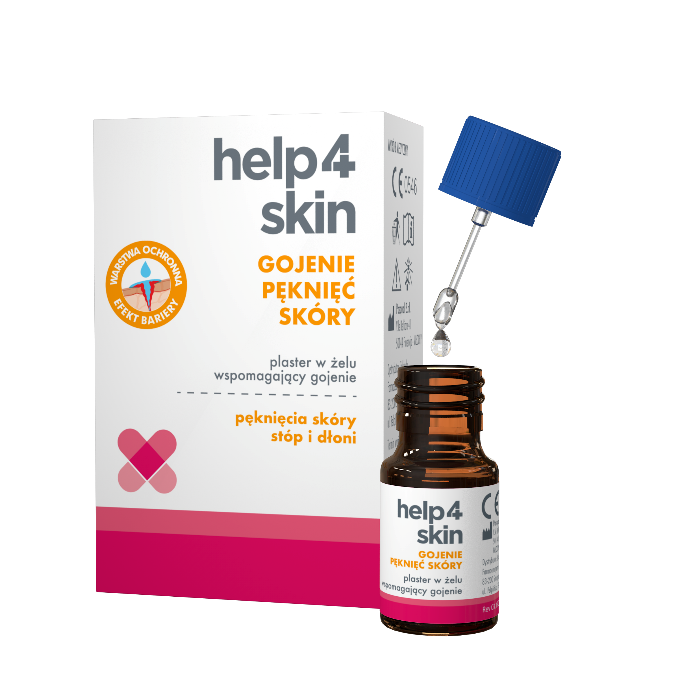 WYRÓB MEDYCZNYHelp4Skin Plaster w żelu wspomaga leczenie drobnych pęknięć skóry dłoni i stóp oraz niewielkich skaleczeń. Dzięki specjalistycznej technologii preparat po nałożeniu na skórę szybko wysycha tworząc przezroczystą i elastyczną warstwę ochronną odporną na działanie wody. Help4Skin Plaster w żelu:wspomaga gojenie, zmniejsza ból zapobiega ponownemu otwarciu rany,chroni pękniętą skórę przed zabrudzeniem i drażniącymi czynnikami zewnętrznymi jest odporny na działanie wodydostosowuje się do kształtu uszkodzonej skóry.Wystarcza na 80 aplikacji.Pojemność: 7 ml. HELP/199/11-2021